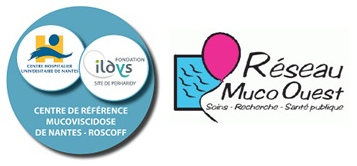 37ème rencontre des infirmières coordinatricesdu Réseau Muco Ouest, à Rennes, le 2 février 2017A l’hôtel Mercure CENTRE COLOMBIER 1, rue Charles Maignan35 000 RennesTél : 02 99 29 73 73Animée par Marythé Kerbrat Soutenue par Aptalys Ordre du jour  9h Accueil9h30 12h  Groupes de travail : poursuite travail Gastrostomie  Diabète Hygiène 12h 13h Compte rendus des groupes Echanges et retours d’expériences  14h  16h30Le Freestyle en pratiqueDossier hydratation :Vidéos EchangesPropositions de travail 